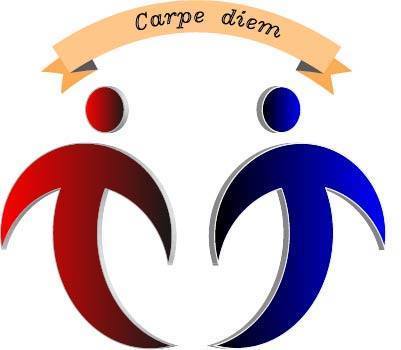 Prilog II	OBRAZAC ZA CIJENU PONUDE Naziv ponuđača _________________________________Ponuda br. __________________________                 Datum:                                                                                              Potpis ponuđača __________________________                                                           ______________________Napomena: Cijene moraju biti izražene u KM.Cijena ponude se iskazuje bez PDV-a i sadrži sve naknade koji ugovorni organ treba platiti dobavljaču. Ugovorni organ ne smije imati nikakve dodatne troškove osim onih koji su navedeni u ovom obrascu.U slučaju razlika između jediničnih cijena i ukupnog iznosa, ispravka će se izvršiti u         skladu sa jediničnim cijenama.Jedinična cijena stavke se ne smatra računskom greškom, odnosno ne može se ispravljati.       R.br.Opis Jedinica mjereCijena po jedinici bez PDV-aUkupna cijena bez PDV-aUKUPNA CIJENA BEZ PDV-a..............................................................       _____________ POPUST ....................................................................................................       _____________  UKUPNA CIJENA SA POPUSTOM BEZ PDV-a ...............................        _____________IZNOS PDV-a ...........................................................................................       _____________UKUPNA CIJENA SA PDV-om..............................................................       _____________UKUPNA CIJENA BEZ PDV-a..............................................................       _____________ POPUST ....................................................................................................       _____________  UKUPNA CIJENA SA POPUSTOM BEZ PDV-a ...............................        _____________IZNOS PDV-a ...........................................................................................       _____________UKUPNA CIJENA SA PDV-om..............................................................       _____________UKUPNA CIJENA BEZ PDV-a..............................................................       _____________ POPUST ....................................................................................................       _____________  UKUPNA CIJENA SA POPUSTOM BEZ PDV-a ...............................        _____________IZNOS PDV-a ...........................................................................................       _____________UKUPNA CIJENA SA PDV-om..............................................................       _____________UKUPNA CIJENA BEZ PDV-a..............................................................       _____________ POPUST ....................................................................................................       _____________  UKUPNA CIJENA SA POPUSTOM BEZ PDV-a ...............................        _____________IZNOS PDV-a ...........................................................................................       _____________UKUPNA CIJENA SA PDV-om..............................................................       _____________UKUPNA CIJENA BEZ PDV-a..............................................................       _____________ POPUST ....................................................................................................       _____________  UKUPNA CIJENA SA POPUSTOM BEZ PDV-a ...............................        _____________IZNOS PDV-a ...........................................................................................       _____________UKUPNA CIJENA SA PDV-om..............................................................       _____________UKUPNA CIJENA BEZ PDV-a..............................................................       _____________ POPUST ....................................................................................................       _____________  UKUPNA CIJENA SA POPUSTOM BEZ PDV-a ...............................        _____________IZNOS PDV-a ...........................................................................................       _____________UKUPNA CIJENA SA PDV-om..............................................................       _____________